Уважаемые держатели"Дисконтной карты члена профсоюза"!Для ВАС и членов ВАШЕЙ семьи ПРОФСОЮЗНАЯ КВОТАв НОВОСИБИРСКИЙ ГОСУДАРСТВЕННЫЙ ЦИРК!!!БУМАЖНЫЕ БИЛЕТЫ СО СКИДКОЙ 35%!ПРЕДСТАВЛЕНИЕ «ЭКЗОТИК ШОУ АЛИВРУВЕР»*.*СКИДКА ПРЕДОСТАВЛЯЕТСЯ ТОЛЬКО НА МЕРОПРИЯТИЯ, КОТОРЫЕ СОСТОЯТСЯ:17.09.2022 СУББОТА В 17:00 ч.18.09.2022 ВОСКРЕСЕНЬЕ В 15:00 ч.24.09.2022 СУББОТА В 17:00 ч.25.09.2022 ВОСКРЕСЕНЬЕ В 15:00 ч.2 СЕКТОР, 9-11 РЯДЫ – 1200 руб. (стоимость в кассах 1800 руб.).Для приобретения билетов вы направляете фотографию Вашей дисконтной карты с указанием мероприятия на WhatsApp или Viberпо тел. 8-912-908-11-11. Далее оплачиваете билеты на карту Сбербанка и после забираете в нашем офисе по адресу(г. Новосибирск, Красный проспект, 65, офис 21, Федерация профсоюзов Новосибирской области),либо возле цирка в день представления.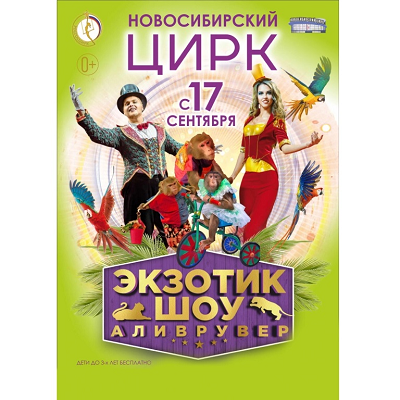 